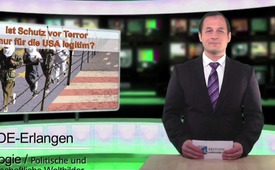 Ist Schutz vor Terror nur für die USA legitim?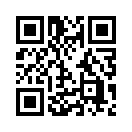 Nach UN-Angaben hat der Krieg in Syrien seit 2011 dazu geführt, dass zwölf Millionen Menschen auf der Flucht sind. Deutschland hat bereits mehrere Hunderttausend aus dem Kriegsland aufgenommen. Die USA hingegen haben bislang lediglich 1.900 Syrer aufgenommen.Nach UN-Angaben hat der Krieg in Syrien seit 2011 dazu geführt, dass zwölf Millionen Menschen auf der Flucht sind. Deutschland hat bereits mehrere Hunderttausend aus dem Kriegsland aufgenommen. Die USA hingegen haben bislang lediglich 1.900 Syrer aufgenommen. Für das Jahr 2016 hat die Obama-Regierung zwar eine Aufnahme von 10.000 Syrern angekündigt, aber dies möchte die republikanische Opposition verhindern. Begründung laut Abgeordnetem Mc-Caul: „Ich kann keine Politik unterstützen, die eine dschihadistische Pipeline in die USA legt.“ Präsidentschaftskandidat Donald Trump äußert sich wie folgt dazu: „Das ist vielleicht das größte Trojanische Pferd aller Zeiten.“ – also eine gigantische arglistige Täuschung. Es sei daher unverantwortlich, tausende junge, starke Männer einreisen zu lassen, da es sich um Extremisten oder Terroristen des IS handeln könnte. Diese Aussagen zur Terrorgefahr wurden bereits vor den Anschlägen in Paris gemacht. Aber für Europa ist es zu verantworten? Der US-Politikwissenschaftler und Militärstratege Thomas P. M. Barnett ließ bereits 2004 die Katze aus dem Sack: Europa müsse bis zum Jahr 2050 anstatt nur 300.000 Immigranten jährlich 1,5 Millionen hereinlassen. Durch die Vermischung der Rassen und Kulturen solle eine Bevölkerung geschaffen werden, die sich widerstandslos in die globale Weltordnung einreihen ließe. Noch ist Zeit, diese üblen Pläne und ihre Planer vor aller Welt bloßzustellen und sie dadurch unglaubwürdig und unwirksam zu machen. Helfen Sie deshalb mit, indem Sie Sendungen wie diese verbreiten. Auf Wiedersehen.von ra.Quellen:Buch von Thomas P.M. Barnett: &quot;The Pentagon's New Map&quot; ( &quot;Des Pentagons neue Landkarte&quot;) 
www.kla.tv/6526
www.abendblatt.de/politik/article206334615/Amerikas-Angst-vor-den-Fluechtlingen.html
http://derstandard.at/2000025916393/US-Republikaner-fordern-Fluechtlingsstopp
www.heise.de/tp/artikel/46/46294/1.html
www.faz.net/aktuell/politik/fluechtlingskrise/rekordzahlen-im-september-taeglich-kommen-bis-zu-10-000-fluechtlinge-13829653.htmlDas könnte Sie auch interessieren:#Fluechtlinge - Flüchtlingsströme nach Europa - www.kla.tv/FluechtlingeKla.TV – Die anderen Nachrichten ... frei – unabhängig – unzensiert ...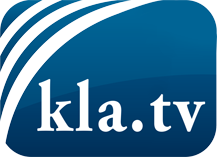 was die Medien nicht verschweigen sollten ...wenig Gehörtes vom Volk, für das Volk ...tägliche News ab 19:45 Uhr auf www.kla.tvDranbleiben lohnt sich!Kostenloses Abonnement mit wöchentlichen News per E-Mail erhalten Sie unter: www.kla.tv/aboSicherheitshinweis:Gegenstimmen werden leider immer weiter zensiert und unterdrückt. Solange wir nicht gemäß den Interessen und Ideologien der Systempresse berichten, müssen wir jederzeit damit rechnen, dass Vorwände gesucht werden, um Kla.TV zu sperren oder zu schaden.Vernetzen Sie sich darum heute noch internetunabhängig!
Klicken Sie hier: www.kla.tv/vernetzungLizenz:    Creative Commons-Lizenz mit Namensnennung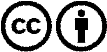 Verbreitung und Wiederaufbereitung ist mit Namensnennung erwünscht! Das Material darf jedoch nicht aus dem Kontext gerissen präsentiert werden. Mit öffentlichen Geldern (GEZ, Serafe, GIS, ...) finanzierte Institutionen ist die Verwendung ohne Rückfrage untersagt. Verstöße können strafrechtlich verfolgt werden.